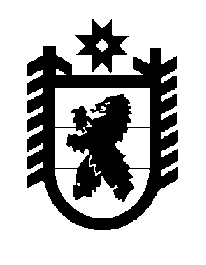 Российская Федерация Республика Карелия    ПРАВИТЕЛЬСТВО РЕСПУБЛИКИ КАРЕЛИЯПОСТАНОВЛЕНИЕот  29 сентября 2017 года № 336-Пг. Петрозаводск О внесении изменений в Положение о Государственной 
жилищной инспекции Республики КарелияПравительство Республики Карелия п о с т а н о в л я е т:1. Внести в пункт 9 Положения о Государственной жилищной инспекции Республики Карелия, утвержденного постановлением Правительства Республики Карелия от 26 октября 2011 года № 281-П (Собрание законодательства Республики Карелия, 2011, № 10, ст. 1649; 2012, № 11, ст. 2027; 2013, № 2, ст. 250; 2014, № 8, 
ст. 1431; № 9, ст. 1618; 2015, № 3, ст. 459; № 8, ст. 1537; № 11, ст. 2098; 2016, № 7, ст. 1544; Официальный интернет-портал правовой информации (www.pravo.gov.ru), 13 марта 2017 года, № 1000201703130003), следующие изменения: а) подпункт 34  изложить в следующей редакции:«34) при осуществлении регионального государственного жилищного надзора осуществляет в пределах своей компетенции в соответствии с законодательством Российской Федерации и законодательством Республики Карелия государственный контроль (надзор) за обеспечением доступности для инвалидов объектов социальной, инженерной и транспортной инфраструктур и предоставляемых услуг;»;б) дополнить подпунктом 35 следующего содержания:«35) выполняет иные функции в соответствии с законодательством Российской Федерации и Республики Карелия, поручениями Главы Республики Карелия и Правительства Республики Карелия.».  2. Настоящее постановление вступает в силу с 1 января 2018 года.
           ГлаваРеспублики Карелия                                                                  А.О. Парфенчиков